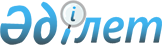 Аршалы аудандық мәслихатының 2017 жылғы 14 наурыздағы № 13/7 "Аршалы ауданының елді мекендерінің аумағында бөлек жергілікті қоғамдастық жиындарын өткізу және жергілікті қоғамдастық жиынына қатысу үшін ауыл, көше, көппәтерлі тұрғын үй тұрғындары өкілдерінің санын айқындау тәртібін бекіту туралы" шешіміне өзгеріс енгізу туралыАқмола облысы Аршалы аудандық мәслихатының 2021 жылғы 19 тамыздағы № 13/5 шешімі
      Аршалы аудандық мәслихаты ШЕШТІ:
      1. Аршалы аудандық мәслихатының "Аршалы ауданының елді мекендерінің аумағында бөлек жергілікті қоғамдастық жиындарын өткізу және жергілікті қоғамдастық жиынына қатысу үшін ауыл, көше, көппәтерлі тұрғын үй тұрғындары өкілдерінің санын айқындау тәртібін бекіту туралы" 2017 жылғы 14 наурыздағы № 13/7 (Нормативтік құқықтық актілерді мемлекеттік тіркеу тізілімінде № 5885 болып тіркелген) шешіміне келесі өзгеріс енгізілсін:
      көрсетілген шешіммен бекітілген, Аршалы ауданының елді мекендері аумағында жергілікті қоғамдастық жиынына қатысу үшін ауыл, көше, көппәтерлі тұрғын үй тұрғындары өкілдерінің санын айқындау осы шешімнің қосымшасына сәйкес жаңа редакцияда баяндалсын.
      2. Осы шешім алғашқы ресми жарияланған күнінен кейін күнтізбелік он күн өткен соң қолданысқа енгізіледі. Аршалы ауданының елді мекендерінің аумағында жергілікті қоғамдастық жиынына қатысу үшін ауыл, көше, көппәтерлі тұрғын үй тұрғындары өкілдерінің санын айқындау
					© 2012. Қазақстан Республикасы Әділет министрлігінің «Қазақстан Республикасының Заңнама және құқықтық ақпарат институты» ШЖҚ РМК
				
      Аудандық мәслихаттың хатшысы

Е.Қазбеков
Аршалы аудандық
мәслихатының
2021 жылғы 19 тамыздағы
№ 13/5 шешіміне
қосымшаАршалы аудандық
мәслихатының
2017 жылғы 14 наурыздағы
№ 13/7 шешімімен
бекітілген
р/с №
Аршалы ауданы елді мекенінің атауы
Аршалы ауданының елді мекендерінің аумағында жергілікті қоғамдастық жиынына қатысу үшін ауыл, көше, көппәтерлі тұрғын үй тұрғындары өкілдерінің саны (адам)
Аршалы кенті
Аршалы кенті
Аршалы кенті
1
Аршалы кенті
60
Ақбұлақ ауылдық округі
Ақбұлақ ауылдық округі
Ақбұлақ ауылдық округі
2
Ақбұлақ ауылы
7
3
Ақтасты ауылы
2
Анар ауылдық округі
Анар ауылдық округі
Анар ауылдық округі
4
Анар станциясы
8
5
Донецкое ауылы
3
Арнасай ауылдық округі
Арнасай ауылдық округі
Арнасай ауылдық округі
6
Арнасай ауылы
7
7
Бабатай станциясы
3
Бірсуат ауылдық округі
Бірсуат ауылдық округі
Бірсуат ауылдық округі
8
Бірсуат ауылы
6
9
Байдалы ауылы
1
Бұлақсай ауылдық округі
Бұлақсай ауылдық округі
Бұлақсай ауылдық округі
10
Бұлақсай ауылы
6
11
Қостомар ауылы
4
12
Ақжар ауылы
1
Волгодонов ауылдық округі
Волгодонов ауылдық округі
Волгодонов ауылдық округі
13
Волгодонов ауылы
9
14
Қойгелді ауылы
3
15
42 разъезд
2
Жібек жолы ауылдық округі
Жібек жолы ауылдық округі
Жібек жолы ауылдық округі
16
Жібек жолы ауылы
74
17
Жалтыркөл ауылы
10
18
41 разъезд
1
19
102 разъезд
1
Ижев ауылдық округі
Ижев ауылдық округі
Ижев ауылдық округі
20
Ижев ауылы
17
21
Шөптікөл станциясы
1
Константинов ауылдық округі
Константинов ауылдық округі
Константинов ауылдық округі
22
Константинов ауылы
9
23
Белоярка ауылы
2
24
Шортанды ауылы
2
Михайлов ауылдық округі
Михайлов ауылдық округі
Михайлов ауылдық округі
25
Михайлов ауылы
9
26
Николаев ауылы
2
27
Ольгинка ауылы
2
Сараба ауылдық округі
Сараба ауылдық округі
Сараба ауылдық округі
28
Сары - Оба станциясы
5
29
Сараба ауылы
7
Түрген ауылдық округі
Түрген ауылдық округі
Түрген ауылдық округі
30
Түрген ауылы
7
31
Красное озеро ауылы
1
32
Родник ауылы
1